Nowości w bibliotece zakupione w ramach 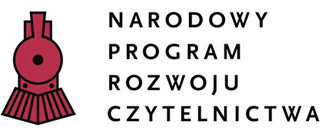 Ackerman D.: Azyl.Adams R.: Wodnikowe wzgórze.Ahern C.: Dziewczyna w lustrze.Ahern C.: Lirogon.Ahern C.: Love, Rosie.Ahern C.: P.S. Kocham Cię.Aktywnie po Polsce. Przewodnik dla ludzi pełnych energii.Allende I.: Dziennik Mai.Alpsten E.: Caryca.Andrews V. C.: Kwiaty na poddaszu.Arlidge M. J.: Ene, due, śmierć.Arlidge M. J.: Powiedz, panno, gdzie Ty śpisz.Asher J.: Światło. Aveyard V.: Czerwona Królowa T.1-3Bąkiewicz G.: Będę u Klary.Bąkiewicz G.: Syn złodziejki.Bellon A.: The Last Regret. T. 2Beręsewicz P.: Pieniądze albo kasa.Beręsewicz P.: Wszystkie lajki Marczuka.Biller R.: Ozdabianie potraw.Bishop A.: Inni T. 1-5Boman C.: Mechaniczne Pająki.Bonda K.: Florystka/Sprawa Niny Frank/ Tylko martwi nie kłamią. Bowen J.: Kot Bob i ja. T.1-2Boyne J.: Chłopiec w pasiastej piżamie/Chłopiec na szczycie góry.Bracken A.: Pasażerka.Brashares A.: Wszystko razem.Bray L.: Magiczny krąg. T.1-3Brett R.: Bóg nigdy nie mruga. 50 lekcji na trudniejsze chwile w życiu.Brett R.: Bóg zawsze znajdzie Ci pracę. 50 lekcji jak szukać spełnienia.Brett R.: Jesteś cudem. 50 lekcji jak uczynić niemożliwe możliwym.Brooks K.: Candy.Brown D. Początek.Brown D.: Zaginiony symbol.Brown D.: Zwodniczy punkt.Brunton F., Nissenbaum H.: Zmyl trop. Na barykadach prywatności w sieci.Buxbaum J.: Coś o tobie i coś o mnie.Buxbaum J.: Gdy słowa zawodzą.Cameron B. W.: Był sobie pies.Canavan T.: Prawo milenium T.1-3Canavan T.: Trylogia Zdrajcy. T.1-3Canfield J.: Balsam dla Duszy kobiety. Canfield J.: Balsam dla Duszy nastolatka. Canfield J.: Balsam dla Duszy Nauczyciela.Card O.S.: Saga Cienia T. 1 - 5Carlessi M.: Origami 3DCass K.: Rywalki. T.1-6 + SyrenaChevalier M.: Bukiety i kwiaty z krepiny i bibuły.Chmielewska J.: Byczki w pomidorach.Chmielewska J.: Gwałt.Chmielewska J.: Krętka blada.Chmielewska J.: Mnie zabić.Chmielewska J.: Rzeź bezkręgowców.Chmielewska J.: Zbrodnia w efekcie.Chodakowska E.: Trenuj z nami. Uniwersalny trening personalny.Chodakowska E.: Zdrowe koktajle.Christiane F.: My, dzieci z dworca Zoo.Christiane F.: Życie mimo wszystko.Christie A.: I nie było już nikogo.Ciesielski K.: Matematyczna bombonierka.Ciwoniuk B.: Musisz to komuś powiedzieć.Ciwoniuk B.: Ten gruby.Ciwoniuk B.: Uciec jak najbliżej.Ciwoniuk B.: Wakacje z gangsterem.Ciwoniuk B.: Własny pokój.Clare C.: Diabelskie maszyny. T.1-3 Mechaniczny anioł/Mech. książę/ Mech. księżniczkaClare C.: Kroniki Bane'a.Clare C.: Magisterium. T.1-3 Próba żelaza/Miedziana rękawica/Klucz z brązuClare C.: Mroczne intrygi. T.1-2Clare C.: Opowieści z akademii nocnych łowców.Coben H.: Już mnie nie oszukasz.Coben H.: W głębi lasu.Coelho P.: Demon i panna Prym.Coelho P.: Jedenaście minut.Coelho P.: Piąta góra.Combrzyńska-Nogala D.: Możesz wybrać kogo chcesz pożreć.Combrzyńska-Nogala D.: Skutki uboczne eliksiru miłości.Coren S.: Jak rozmawiać z psem.Craigie E.: Ostatni dzień Hitlera.  Cybulski H.: Krwawy Wołyń.Ćwiek J.: Chłopcy. T.1-4Ćwiek J.: Dreszcz. T.1-2Dahmen J.D.: Origami. Kwiaty i bukiety z papieru.Daugherty C.J.: Wybrani. T.1-5.Dayton A.: Poszukiwaczka. T.1-2Dayton A.E.: Przebudzenie.Degelmann R.: Technika jazdy quadem. Ilustrowany poradnik.Delaney J.: Arena 13. T.1-3Delaney J.: Kroniki Wardstone. T.1-13Descamps Ch.: Origami i dekoracje z papieru.Docher A.: Najlepszy powód, by żyć.Drzewicka J.: Niepowszedni. T.1-3Duncan L.: Korytarzem w mrok.Dymek M.: Nowa Jadłonomia. Roślinne przepisy z całego świata.Elsberg M.: ZeroEskens A.: Skradzione życie.Evans R.: Bliżej słońca.Evans R.: Dotknąc nieba.Evans R.: Kręte ścieżki.Evans R.: Miejsce dla dwojga.Evans R.: Na rozstaju dróg.Evans R.: Stokrotki w śnieguEvans R.: Szukając Noel. Evans R.: Ścieżki nadziei.Fabry Ch.: Piosenka.Falski V.: Za żadne skarby.Fforde K.: Idealna para.Fielding H.: Dziennik Bridget Jones.Fielding J.: Nie ma jej.Fisher T.: Margo.Fitzpatrick B.: Niebezpieczne kłamstwa.Fitzpatrick B.: Szeptem. T.1-4Fitzpatrick H.: Moje życie obok.Flanagan J.: Drużyna. T.1-6Flanagan J.: Wczesne lata. T.1-2Flanagan J.: Zwiadowcy. T.1-12Flanagan L.: Lato Eden.Forman G.: Wróć, jeśli pamiętasz.Forman G.: Zostań, jeśli kochasz.Fuhrman J.: Jedz, aby żyć zdrowo. Przepisy.Gaarder J.: Dziewczyna z pomarańczami.Geni A.: Strażnicy światłaGibbs A. A.: Mroczna bohaterka. T.1-2.Gier K.: Trylogia czasu.T.1-3Gier K.: Trylogia snów.T.1-3.Glass C.: Czy mnie pokochasz?Glass C.: Nie zabierajcie mi dziecka.Glass C.: Okaleczona.Glass C.: Ukryty.Glukhovsky D.: Czas zmierzchu.Głowacka K., Lasota J.P.: Czy wielki wybuch był głośny?Golden A.: Wyznania Gejszy.Goleman D.: Inteligencja emocjonalna. T.1-2Golonka K.: Trenuj z Krzychem.Gołkowski M.: S.T.A.L.K.E.R. T.1-4.Gooley T.: Przewodnik wędrowca. Sztuka odczytywania znaków natury.Gray J.: Mężczyźni są z Marsa, kobiety z Wenus.Grün A.: Życzę ci przyjaciela.Grzebałkowska M.:  1945. Wojna i pokój.Grzebuła M.: OszukanaGrzelakowska-Kostoglu E.: Tajniki DIY z Red Lipstick Monster.Grzędowicz J.:  Pan Lodowego Ogrodu. T.1-4Grzędowicz J.: Hel 3.Gubała K.: Warzywa górą.Gutowska-Adamczyk M.: 13 Poprzeczna.Gutowska-Adamczyk M.: Niebieskie nitki.Gutowska-Adamczyk M.: Wystarczy, że jesteś.Halik T.: Zacheuszu!Hamilton A.: Buntowniczka z pustyni. T.1-2.Hand C.: Moja Lady Jane.Hannah K.: Słowik.Hashimi N.: Dom bez okien.Hawkins P.: Dziewczyna z pociągu.Hawkins P.: Zapisane w wodzie.Hendel P.: Zapomniana księga. T.1-3Henry E.: Miłość, która przełamała świat.Herbich A.: Dziewczyny z Syberii.Heugten A.: Dotknąć prawdy.Hitchcock B.: Zapach domów innych ludzi.Hobb R.: Skrytobójca. T.1-3Hobb R.: Złotoskóry. T.1-3Hoover C.: Confess.Hoover C.: Hopeless. T.1-3.Hoover C.: Maybe someday. T.1-1,5Hoover C.: Never, Never.Huff P.: Dni trawy.Ibrahimović Z.: Ja IbraIrving J.: Aleja tajemnic.Ishiguro K.: Nie opuszczaj mnie.Ishiguro K.: Okruchy dnia.Jagiełło J.: Kawa z kardamonem. T.1-3Jak zostać progamerem.Jakubowski J.: Oczy pełne strachu.Jan Paweł II.: Pamięć i tożsamość. Rozmowy na przełomie tysiącleciJanicka-Zaprutko A.: Okupacja od kuchni.Jankowsa A.: Jak skutecznie szukać pracy.Jelley C.: Minecraft. Podręcznik kreatywnego budowania.Jojo M.: Dziewczyna którą kochałeś.Jojo M.: Kiedy odszedłeś.Jojo M.: Razem będzie lepiej.Jojo M.: We wspólnym rytmie.Jornet K.: Niewidzialne granice.Kaczkowski J.: Życie na pełnej petardzie.Kalanithi P.: Jeszcze jeden oddech.Karen R.: Ujeżdżenie, naturalnie!Karimi L.: Tajemnica Leili.  Karwan-Jastrzębska E.: Sobowtór.Kazuko E.: Łatwa kuchnia japońska.Kazuo I.: Nie opuszczaj mnie.Kendall A.: Kroniki Duszorośli. T.1-3Khoury J.: Zakazane życzenie.King I.,  Schuler L.: Nowoczesny trening siłowy.King S.:  Pan Mercedes / Znalezione nie kradzione / Koniec warty.King S.:  Śpiące królewny.King S.: Bastion.King S.: Bazar złych snówKing S.: Carrie.King S.: Christine.King S.: Cmętarz zwieżąt.King S.: Cztery po północy.King S.: Cztery pory roku.King S.: Dallas 63.King S.: Historia Lisey.King S.: Joyland.  King S.: Komórka.King S.: Lśnienie.King S.: Martwa strefa.King S.: Marzenia i koszmaryKing S.: Miasteczko Salem.King S.: Misery.King S.: Mroczna wieża. T.1-8King S.: Nocna zmiana.King S.: Pod kopułą.King S.: Przebudzenie.King S.: Ręka mistrza.King S.: Sklepik z marzeniami.King S.: Stukostrachy.King S.: Talizman.King S.: To.King S.: Wielki marsz.King S.: Worek kości.King S.: Zielona Mila.Knight S.: Magia olewania.Koontz D.: Szepty.Korzonek M.: Rower od A do Z.Kosmowska B.: Pozłacana rybka.Kosmowska B.: Puszka.Kosmowska B.: Samotni.pl.Krüger Ch.: Mój dziadek fałszerz. Tajemnica odkryta przez wnuczkę SS-mana, który…Larsson S.: Millenium. T.1-5(mężczyżni którzy…)Lee T.: Królowa Saby.Legendarne motocykle.LeGuin U.: Ziemiomorze T.1-6Levithan D.: Każdego dnia. T.1-2Lewis S.: Opowieści z Narnii. T.1-7Linde K.: Dziewczyna mojego brata.Lingas-Łoniewska A.: Wszystko wina kota!Link Ch.: Oszukana.Link Ch.: Wielbiciel.Link Ch.: Złudzenie.Lopez J., Wieviorka O.: Mity II wojny światowej.Lucas M.: Rozmowy kwalifikacyjne. Jak wypaść przekonująco i pewnie.Łapanowski G.: Wzór na smak.Łyczek K.: Rodzinna matematyka. Łamigłówki, które rozwijają i bawią.Maas S.: Szklany tron. T.1-5Maas S.: Zabójczyni. Maciąg A.: Podręcznik Przygody Rowerowej.Magnuszewski A.: Prace w drewnie.Majewski J.: Czarny mercedes.Malanowska K.: Mgła.Małecki J.: Rdza.Mańczyk A.: Duża kieszeń na kłopoty.Mańczyk A.: Rupieciarnia na końcu świata.Martel Y.: Życie Pi.Martin G.: Pieśń Lodu i Ognia. T.2-7(t. 3;3.1;3.2;4.1;4.2;5.1;5.2)Maskame E.: Wróć, jeśli masz odwagęMass S.: Dwór cierni i róż/Dwór mgieł i furii/Dwór skrzydeł i zguby.Mastalerz M.: Miasto 44.Masterton G.:  Aniołowie Chaosu.Matharu T.: Zaklinacz. T.3McEwan I.: Pokuta.McGee K.: Tysiąc pięter.Meyer A.: Mistrzyni majsterkowania.Meyer M.: Bez serca.Meyer S.: Zmierzch T.2,4Michalak K.: Gwiazdka z nieba.Michalak K.: Leśna trylogia. T.1-3Michalak K.: Nie oddam dzieci!Michelle P.: Być jak Erica.Mickiewicz A.: Dziady.Mickiewicz A.: Pan Tadeusz.Miłoszewski W.: Inwazja.Miszczuk B.K.: Wiktoria Biankowska. T.1-3Miszczuk K.B.: Kwiat paproci T.1-3Moda na zdrowie. Jesteś tym, co jesz.Moir A., Jessel D.: Płeć mózgu.Moseley K.: Chłopak, który chciał zacząć od nowa.Moseley K.: Chłopak, który zakradał się do mnie przez okno.Moseley K.: Nic do stracenia. T.1-2.Możesz wybrać kogo chcesz pożrećMróz R.: Joanna Chyłka. T.1-6Mróz R.: Tetralogia z komisarzem Forstem. T. 1-4Mun-yol Y.: Nasz skrzywiony bohater.Murray A.: Zagadki tolkienowskie.Murray T.: Drugie bicie serca.Nałkowska Z.: Granica.Nałkowska Z.: Medaliony.Niedźwiedzka M.: Maria Skłodowska Curie.Nowaczyk S.: Friendzone.Nowak E.: Bransoletka.Ohana.: Nadzwyczajni. T. 1Oliver L.: 7 razy dziś.Onichimowska A.: Dziesięć stron świata.Onichimowska A.: Hera moja miłość.Onichimowska A.: Lot Komety.Orlińska Z.: Ani słowa o Zosi.Paris B.: Za zamkniętymi drzwiami.Paruzel K.: Dieta ze smakiem.Paruzel K.: Fit słodkości Naturalnie słodkie i zdrowe.Phillips Ch.: Myślę, więc jestem. 50 łamigłówek wspomagających matematyczne myślenie.Phillips Ch.: Pamięć doskonała. 50 łamigłówek, które wytrenują twój mózg i pozwwolą ci zapamiętać wszyst.Pilipiuk A.: Kuzynki. T.1-4Pismo Święte Starego i Nowego Testamentu.  Wydawca: Edycja Świętego Pawła.Płużański T.: Obława na wyklętych.Pratchett T.: Długa ziemia. T.1-5Przy rodzinnym stole.Puleo A.: Moje serce należy do ciebie.Puzyńska K.: Lipowo. T.1-8.Pyper D.: Demonolog.Ragen N.: Nic nie mów.Raplewicz M.: Samochód od A do Z.Rayven L.: Starcrossed. T.1-2Reiland R.: Uratuj mnie.Riggs R.: Pani Peregrine. T.1-4Riley L.: Siedem sióstr. T.1-2Riordan R.: Apollo i boskie próby. T.1-3Riordan R.: Kroniki Rodu Kane. T.1-3Riordan R.: Magnus Chase i bogowie Asgardu. T.1-4Riordan R.: Olimpijscy herosi. T.1-5Rosiek B. : Byłam schizofreniczką.Rosiek B. : Kokaina.Rosiek B.: Alkohol, prochy i ja.Rosiek B.: Anka Pióro. Rosiek B.: Ćpunka.Rosiek B.: Obsesja Baśki eR.Rosiek B.: Oddział otwarty.Rosiek B.: Pamiętnik NarkomankiRosiek B.: Poganiacze chleba.Rosiek B.: Skazana.Rosiek B.: W poszukiwaniu ducha.Rosiek B.: Życie w HospicjumRoth V.: Niezgodna. T.1-3Rothfuss P.: Kroniki królobójcy. T. 1; T.2.1-2.5Rowling J.: Fantastyczne zwierzęta i jak je znaleźć.Rowling J.K.: Baśnie barda Beedle'a.Rowling J.K.: Harry Potter i Insygnia Śmierci. T.7Rowling J.K.: Quidditch przez wieki.Ryan J.: Nerve.Rychter A. : Łzy nocy.Ryrych K.: Jasne dni, ciemne dni.Ryrych K.: Król.Ryrych K.: Pepa w raju. Najkrótsza opowieść o miłości.Ryrych K.: Za wszelką cenę.Sadowska S.: Jak pisać CV i list motywacyjny.Sapkowski A.: Trylogia husycka. T.1-3Sapkowski A.: Wiedźmin. T.1-8.Scarrow A.: Seria TimeRiders T.1-9.Schmitt E.: Tajemnica pani Ming.Schneider R.: Początek wszystkiego.Schneider S.: 1001 filmów, które musisz zobaczyć.Schwartz G.: Grim. T.1-3Schweizer Holger H.: Elektronarzędzia.Sheridan M.: Bez słów.Sheridan M.: Bez szans.Sheridan M.: Bez uczuć.Sheridan M.: Bez winy.Shirvington J.: Między życiem a życiem.Shukri L.: Byłam służącą w arabskich pałacach.Shukri L.: Jestem żoną szejka.Simons P.: Jeździec miedziany. T. 0,5 -3.Simons P.: Samotna gwiazda.Siobhan V.: Fatalna lista.Słowacki J.: Kordian.Sofokles: Antygona.Somper J.: Wampiraci. T. 5-6Sońska N.:  Garść pierników, szczypta miłości.Sońska N.: Kropla zazdrości, morze miłości.Sońska N.: Mniej złości, więcej miłości.Sparks N.: Pamiętnik.Sparks N.: Prawdziwy cud.Sparks N.: Wybór.Stead R.: Kłamca i szpieg.Stedman M.L.: Światło między oceanami.Stenka B.: Sekundnik.Stiefvater M.: The Raven Cycle. T.1-4Stoker B.: Drakula.Strycker N.: Rzeczy o ptakach.Sutherland K.: Chemia naszych serc.Sytner H.: Henryka Sytnera wakacje na dwóch kółkach.Szczygielski M.: Za niebieskimi drzwiami.Szekspir W.: Romeo i Julia.Szymborska W.: Najlepiej w życiu ma twój kot. Listy.Szymeczko K.: Kopidoł i kwiaciareczka.Szymeczko K.: Terus.Szymoniak M.: Fighterzy. Najlepsi polscy wojownicy.Terakowska D.: Ono.Tłłoczko J., Syndoman P.: Quilling. Cuda z papieru.Todd A.: After. T.1-5Tolkien J.R.R.: Silimarillion.Tregillis I.: Wojny alchemiczne. T.1-3Tremayne S.: Bliźnięta z lodu.Valdes V.: Samotność bramkarza.Valko T. Arabska żona. T.1-6.Vance A.: Elon Musk.Varley P.: Kultura japońska.Wagner J.: Pandemia.West K.: Blisko ciebie.West K.: Chłopak z innej bajki.Williams Chima C. Kroniki dziedziców. T.1-5Williams Chima C.: Siedem królestw. T.1-4Winner J.: Cela.Wodzyńska Z.: Origami modułowe. Krok po kroku.Wohlleben P.: Sekretne życie drzew.Wójcik A.: Dobranoc, Auschwitz. Reportaż o byłych więźniach.Wójcik M.:  Królestwo za mgłą.Yancey R.: Monstrumolog. T.1-2Yancey R.: Piąta fala. T.1-3Yoon N.: Słońce też jest gwiazdą.Yoon N.:Ponad wszystko.Young W. P.: Chata.Yovanoff B.: Wyśnione miejsca.Zafon C. R.: Światła września.Zafon C. R.: Więzień nieba.Zafon C.R.: Cień wiatru.Zafon C.R.: Labirynt duchów.Zappia F.: Eliza i jej potwory.Zappia F.: Wymyśliłam cię.Zasuwa I.: Smakoterapia.Zauvan L.: Gotowanie krok po kroku. Kuchnia włoska.Zgierun-Łacina A.: Dzika jabłoń.Zgierun-Łacina A.: Kradzione róże.Zgierun-Łacina A.: Niebo nad pustynią.Zgierun-Łacina A.: Telefony dla przyjaciela.Ziemiański A.: Achaja. T.1-3Ziemiański A.: Pomnik Cesarzowej Achaji. T.1-5Ziemiański A.: Pomnik Cesarzowej Ahaji. T. 1-5Ziemnicka K.: Jagodowe niebo.audiobooki:Prus B.: Lalka.Sienkiewicz H.: Trylogia.Sofokles: Król Edyp.Krasiński Z.: Nie-boska komedia.Mickiewicz A.: Pan Tadeusz.Wyspiański S.: Wesele.Kochanowski J.: Fraszk, pieśni i i treny.Konrad J.: Jądro ciemności.Słowacki J.: Kordian.